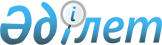 О проекте Указа Президента Республики Казахстан "О внесении изменений и дополнений в Указ Президента Республики Казахстан от 9 октября 2006 года № 194"Постановление Правительства Республики Казахстан от 19 мая 2009 года № 740
      Правительство Республики Казахстан 

ПОСТАНОВЛЯЕТ:




      внести на рассмотрение Президента Республики Казахстан проект Указа Президента Республики Казахстан "О внесении изменений и дополнений в Указ Президента Республики Казахстан от 9 октября 2006 года № 194".

      

Премьер-Министр




      

Республики Казахстан

                       

К. Масимов




Указ Президента Республики Казахстан





О внесении изменений и дополнений в Указ Президента Республики






Казахстан от 9 октября 2006 года № 194



      

ПОСТАНОВЛЯЮ:




      1. Внести в 
 Указ 
 Президента Республики Казахстан от 9 октября 2006 года № 194 "О конкурсе на соискание премии Президента Республики Казахстан "За достижения в области качества" и республиканском конкурсе-выставке "Алтын сапа" (САПП Республики Казахстан, 2006 г., № 38, ст. 418; 2007 г., № 24, ст. 267; № 42, ст. 476; 2008 г., № 42, ст. 464) следующие изменения и дополнения:



      1) в заголовке слова "За достижения в области качества" и республиканском конкурсе-выставке" исключить;



      2) пункт 1 изложить в следующей редакции:



      "1. Установить, начиная с 2009 года, ежегодное проведение конкурса на соискание премии Президента Республики Казахстан "Алтын сапа".";



      3) в пункте 2 слова "За достижения в области качества" и званий дипломантов республиканского конкурса-выставки" исключить;



      4) в пункте 3:



      в подпункте 1) слова "За достижения в области качества"" заменить словами "Алтын сапа";



      подпункт 2) исключить;



      подпункте 3) слова "За достижения в области качества" и званий дипломантов республиканского конкурса-выставки" исключить;



      5) пункт 4 исключить;



      6) в пункте 5:



      в подпункте 1) слова "За достижения в области качества" заменить словами "Алтын сапа";



      подпункт 2) исключить;



      7) в составе Комиссии по присуждению званий лауреатов премии Президента Республики Казахстан "За достижения в области качества" и званий дипломантов республиканского конкурса-выставки "Алтын сапа", образованной вышеназванным Указом:



      в заголовке слова "За достижения в области качества" и званий дипломантов республиканского конкурса-выставки" исключить;



      после строки "Министр транспорта и коммуникаций Республики Казахстан" дополнить строкой следующего содержания:



      "Министр труда и социальной защиты населения Республики Казахстан";



      8) в Правилах проведения конкурса на соискание премии Президента Республики Казахстан "За достижения в области качества" и присуждения званий лауреатов, утвержденных вышеназванным Указом:



      в заголовке и тексте слова "За достижения в области качества" заменить словами "Алтын сапа";



      в абзаце первом пункта 2:



      слова "и званий дипломантов республиканского конкурса-выставки "Алтын сапа" исключить;



      слова "по двум категориям" исключить;



      абзац третий и подпункты 1) и 2) пункта 5 исключить;



      в пункте 8 слова "в декабре месяца года, предшествующего году проведения очередного конкурса," заменить словами "в феврале месяце текущего года";



      в пункте 13:



      после слова "обстановке" дополнить словами "с участием Президента Республики Казахстан";



      слова "(второй четверг ноября)" исключить;



      9) в положении о Комиссии по присуждению званий лауреатов премии Президента Республики Казахстан "За достижения в области качества" и званий дипломантов республиканского конкурса-выставки "Алтын сапа", утвержденном вышеназванным Указом:



      по всему тексту слова "конкурсы", "конкурсов", "конкурсах" и "конкурсами" заменить словами "конкурс", "конкурса", "конкурсе" и "конкурсом";



      в заголовке и в пункте 1 слова "За достижения в области качества" и званий дипломантов республиканского конкурса-выставки" исключить;



      в пункте 3:



      в подпункте 1) слова "За достижения в области качества" и республиканском конкурсе-выставке" исключить;



      в подпункте 3) слова "и дипломантов" исключить;



      в пункте 12:



      после слова "обстановке" дополнить словами "с участием Президента Республики Казахстан";



      слова "(второй четверг ноября)" исключить.



      2. Правительству Республики Казахстан принять меры, вытекающие из настоящего Указа.



      3. Настоящий Указ вводится в действие со дня первого официального опубликования.

      

Президент




      

Республики Казахстан

                       

Н.Назарбаев


					© 2012. РГП на ПХВ «Институт законодательства и правовой информации Республики Казахстан» Министерства юстиции Республики Казахстан
				